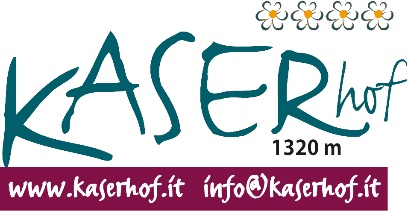 Anmeldung Intensivkurs zu Lamas und Alpakas Modulo di iscrizione al corso intensivo su lama e alpaca 08.-10.05.2020Vor-, und Zuname – Nome e cognomeAdresse (Straße, Hausnummer, PLZ, Stadt, Land)
Indirizzo (Via, Numero civico, Codice, CAP, città, Stato)Telefon / Telefono: E- Mail: Weitere Hinweise – altre informazioni importanti: Con il presente modulo confermo l’iscrizione della/le persona/e summenzionata/e al corso intensivo. Mi impegno inoltre a versare l’importo dovuto per partecipante (€ 400,-). In caso di cancellazione dell’iscrizione (fino a 4 settimane prima della data d’inizio) mi sarà trattenuta una penale pari a € 100,-Hiermit, melde ich die oben angeführte(n) Person(en) verbindlich und kostenpflichtig (400,00€) zum Kurswochenende an. Ein Rücktritt ist bis vier Wochen vor Kursbeginn möglich. In diesem Fall beläuft sich die Gebühr auf 100,00€. Datum und Unterschrift – Data e firmaBitte überweisen die die Kursgebühr von 400,00€ an folgendes Konto: Si prega di versare l’intero importo relativo alla partecipazione (€ 400,-) sul seguente c/c:Tammerle Sabine und Mair Walter IBAN IT35 J 08187 58742 000001022664SWIFT/ BIC RZSBIT21030 